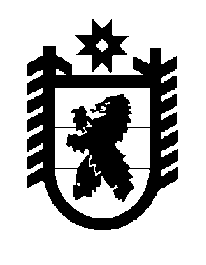 Российская Федерация Республика Карелия    ПРАВИТЕЛЬСТВО РЕСПУБЛИКИ КАРЕЛИЯРАСПОРЯЖЕНИЕот  6 апреля 2017 года № 189р-Пг. Петрозаводск Одобрить Соглашение между Министерством строительства и жилищно-коммунального хозяйства Российской Федерации и Правительством Республики Карелия о предоставлении в 2017 году субвенций из федерального бюджета бюджету субъекта Российской Федерации на обеспечение жильем нуждающихся в улучшении жилищных условий отдельных категорий граждан, установленных Федеральным законом от 12 января 1995 г. № 5-ФЗ «О ветеранах», в соответствии 
с Указом Президента Российской Федерации от 7 мая 2008 г. № 714 
«Об обеспечении жильем ветеранов Великой Отечественной войны 
1941 – 1945 годов».  Временно исполняющий обязанности
 Главы Республики Карелия                                                   А.О. Парфенчиков